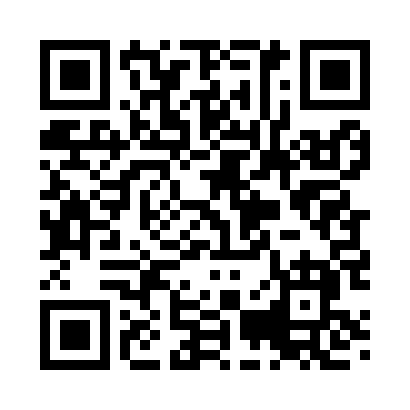 Prayer times for Coventry Lake, Connecticut, USAWed 1 May 2024 - Fri 31 May 2024High Latitude Method: Angle Based RulePrayer Calculation Method: Islamic Society of North AmericaAsar Calculation Method: ShafiPrayer times provided by https://www.salahtimes.comDateDayFajrSunriseDhuhrAsrMaghribIsha1Wed4:185:4512:464:397:489:162Thu4:165:4412:464:397:499:173Fri4:145:4212:464:407:509:194Sat4:135:4112:464:407:529:205Sun4:115:4012:464:407:539:226Mon4:095:3912:464:417:549:237Tue4:085:3812:464:417:559:258Wed4:065:3612:464:417:569:269Thu4:055:3512:464:427:579:2810Fri4:035:3412:464:427:589:2911Sat4:025:3312:464:427:599:3112Sun4:005:3212:464:438:009:3213Mon3:595:3112:464:438:019:3314Tue3:575:3012:464:438:029:3515Wed3:565:2912:464:438:039:3616Thu3:545:2812:464:448:049:3817Fri3:535:2712:464:448:059:3918Sat3:525:2612:464:448:069:4119Sun3:505:2512:464:458:079:4220Mon3:495:2412:464:458:089:4321Tue3:485:2412:464:458:099:4522Wed3:475:2312:464:468:109:4623Thu3:465:2212:464:468:119:4724Fri3:445:2112:464:468:129:4925Sat3:435:2112:464:468:129:5026Sun3:425:2012:464:478:139:5127Mon3:415:1912:474:478:149:5228Tue3:405:1912:474:478:159:5429Wed3:395:1812:474:488:169:5530Thu3:395:1812:474:488:179:5631Fri3:385:1712:474:488:179:57